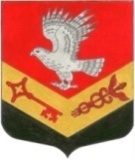 МУНИЦИПАЛЬНОЕ ОБРАЗОВАНИЕ«ЗАНЕВСКОЕ ГОРОДСКОЕ ПОСЕЛЕНИЕ»ВСЕВОЛОЖСКОГО МУНИЦИПАЛЬНОГО РАЙОНАЛЕНИНГРАДСКОЙ ОБЛАСТИСОВЕТ ДЕПУТАТОВ ЧЕТВЕРТОГО СОЗЫВАРЕШЕНИЕ20.12.2022 года										№ 55гп. Янино-1О внесении изменений в решение совета депутатов от 21.12.2021 № 86  «О реализации бюджетных инвестиций МО «Заневское городское поселение» на 2022 год и на плановый период2023 и 2024 годов»В соответствии со статьей 79 Бюджетного кодекса Российской Федерации, Федеральным законом от 06.10.2003 №131-ФЗ «Об общих принципах организации местного самоуправления в Российской Федерации», Уставом муниципального образования «Заневское городское поселение» Всеволожского муниципального района Ленинградской области совет депутатов принялРЕШЕНИЕ:Внести изменения в Программу реализации бюджетных инвестиций муниципального образования «Заневское городское поселение» Всеволожского муниципального района Ленинградской области на 2022 год и на плановый период 2023 и 2024 годов, утвержденную решением совета депутатов МО «Заневское городское поселение» от 21.12.2021 № 86, изложив приложение в новой редакции согласно приложению.Настоящее решение вступает в силу после его официального опубликования в газете «Заневский вестник».Контроль за исполнением настоящего решения возложить на постоянно действующую комиссию по экономической политике, бюджету, налогам и инвестициям.Глава муниципального образования				В.Е. КондратьевПриложение к решениюот 20.12.2022 года № 55Приложение к решениюот 20.12.2022 года № 55Программа реализации бюджетных инвестиций муниципального образования «Заневское городское поселение» Всеволожского муниципального района Ленинградской областина 2022 год и на плановый период 2023 и 2024 годов Программа реализации бюджетных инвестиций муниципального образования «Заневское городское поселение» Всеволожского муниципального района Ленинградской областина 2022 год и на плановый период 2023 и 2024 годов Программа реализации бюджетных инвестиций муниципального образования «Заневское городское поселение» Всеволожского муниципального района Ленинградской областина 2022 год и на плановый период 2023 и 2024 годов Программа реализации бюджетных инвестиций муниципального образования «Заневское городское поселение» Всеволожского муниципального района Ленинградской областина 2022 год и на плановый период 2023 и 2024 годов Программа реализации бюджетных инвестиций муниципального образования «Заневское городское поселение» Всеволожского муниципального района Ленинградской областина 2022 год и на плановый период 2023 и 2024 годов Программа реализации бюджетных инвестиций муниципального образования «Заневское городское поселение» Всеволожского муниципального района Ленинградской областина 2022 год и на плановый период 2023 и 2024 годов Программа реализации бюджетных инвестиций муниципального образования «Заневское городское поселение» Всеволожского муниципального района Ленинградской областина 2022 год и на плановый период 2023 и 2024 годов Программа реализации бюджетных инвестиций муниципального образования «Заневское городское поселение» Всеволожского муниципального района Ленинградской областина 2022 год и на плановый период 2023 и 2024 годов I. Программная часть Наименование муниципальной программы МО «Заневское городское поселение»Наименование объекта капитального строительстваНаправление инвестиро-ванияНаименование главного распорядителя и муниципального заказчикаНаименование главного распорядителя и муниципального заказчикаСрок ввода в эксплуатациюСтоимость объекта капитального строительства, тыс. руб.1234456Всего по программе бюджетных инвестиций35 761,9Всего по муниципальным программам35 761,9Муниципальная программа «Безопасность МО «Заневское городское поселение»Подпрограмма «Профилактика правонарушений, террористических и экстремистских угроз»Система видеонаблюдения г. КудровоСтроительство Администрация МО «Заневское городское поселение»Администрация МО «Заневское городское поселение»IV квартал 20227 400,00Муниципальная программа «Обеспечение устойчивого функционирования и развития коммунальной и инженерной инфраструктуры и повышение энергоэффективности на территории МО «Заневское городское поселение»Распределительный и подводящий газопроводп.ст. МягловоСтроительствоАдминистрация МО «Заневское городское поселение»Администрация МО «Заневское городское поселение»IV квартал 20232 000,0Распределительный и подводящий газопроводп.ст. МягловоСтроительствоАдминистрация МО «Заневское городское поселение»Администрация МО «Заневское городское поселение»II квартал 20242 000,0Проектирование и строительство подводящих сетей для подключения к сетям инженерно-технического обеспечения объекта капитального строительства «Многофункциональное здание центр молодежи»Проектирование и строительствоАдминистрация МО «Заневское городское поселение»Администрация МО «Заневское городское поселение»II квартал 20223 892,9Муниципальная программа «Развитие физической культуры на территории МО «Заневское городское поселение»Основное мероприятие «Развитие физической культуры»СДЦ д. СуорандаСтроительствоМКУ «ЦОУ»МКУ «ЦОУ»IV квартал 202214 306,5Основное мероприятие «Развитие физической культуры»Стационарный сценический комплексИзготовление и монтажМКУ «ЦОУ»МКУ «ЦОУ»III квартал 20222 238,0Основное мероприятие «Развитие физической культуры»Система водоснабжения и водоотведения стадионаСтроительствоАдминистрация МО «Заневское городское поселение»Администрация МО «Заневское городское поселение»I квартал 20223 924,5